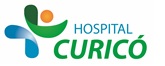 INFORMACIÓN PARA PACIENTES: “SAFENECTOMIA”El presente documento permite entregar información al paciente respecto a la cirugía específica  a realizar,  por lo que NO CONSTITUYE  EL CONSENTIMIENTO INFORMADO.El  CONSENTIMIENTO INFORMADO, debe ser  llenado en el formulario en  la página web: www.hospitalcurico.cl,  en el enlace: https://intranet.hospitalcurico.cl/projects/consentimientoObjetivos del procedimiento: Es sacar las venas dilatadas de la extremidad inferior en forma total o parcial.Descripción del procedimiento:Bajo anestesia raquídea se realizan cortes en la piel, a través de las cuales se extraen las venas  dilatadas ligando sus muñones, en ocasiones es necesario extraer las venas principales de las piernas.  Para evitar sangrado y hematoma se deja venda elástica.Riesgos del procedimiento:Los riesgos del procedimiento,  son sangrados, Hematomas, infecciones de la herida operatoria, el no poder extraer todas las várices y la reparación de ellos tiempo después.Alternativas al procedimiento propuesto:Tratamiento Médico, Escleroterapia.Consecuencias de no aceptar el procedimiento:Las varices es una enfermedad progresiva.  Si usted no acepta el procedimiento, con el tiempo las dilataciones venosas crecen y comprometen la irrigación sanguínea de la extremidad apareciendo hinchazón (edema) y úlceras en la piel de la pierna afectada.Mecanismo para solicitar más información:Si aún tiene dudas debe consultar con su cirujano tratante, con algún miembro del equipo quirúrgico, con el Subjefe o con el Jefe de Servicio de Cirugía.Revocabilidad Se me señala, que hacer si cambio de idea tanto en aceptar o rechazar el procedimiento, cirugía o terapia propuesta.Revocabilidad Se me señala, que hacer si cambio de idea tanto en aceptar o rechazar el procedimiento, cirugía o terapia propuesta.